Nr1,  Tomas lilla julbord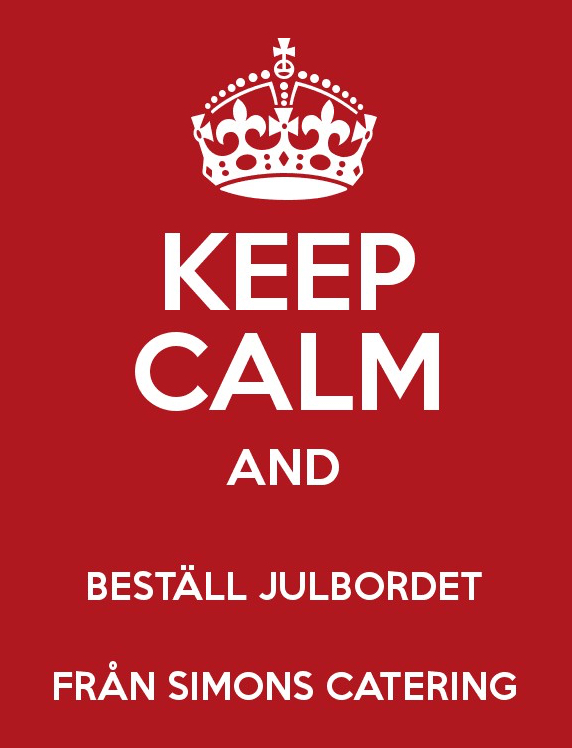 Vi börjar med sillenSimons goda sill med Hallands FläderLöksill med citrusDen klassisk senapssillenÄgghalvor på grön bädd med het örtkräm & persiljaKokt Delikatesspotatis med dill & flingsaltGravad lax med rosépeppar & färska örterSimons Hovmästarsås & ÄrtröraSenapsgriljerad julskinka med Skånsk- & originalsenap& rawslawGrönkål med citrusvinnegrätt & rostade hasselnötterVarmt:Simons JulköttbullarGlutenfria & laktosfria PrinskorvarRiktigt klassisk Janssons frestelseJulost & Cheddar Julvört & knäcke & Smör  Mjuk pepparkaka med julgott199 :-Nr 2, LunchjulbordetVi börjar med sillenSimons goda Örtsill med Hallands FläderLöksill med citrusDen klassisk senapssillenSenapsgriljerad julskinka med Skånsk- & originalsenap& rawslawGrönkål med citrusvinnegrätt & rostade hasselnötterVarmt:Simons JulköttbullarGlutenfria & laktosfria PrinskorvarRiktigt klassisk Janssons frestelseJulost Julvört & knäcke & Smör  Mjuk pepparkaka med julgott159 :-Nr 3, Adams Färdiga tallrikKommer färdigupplagt på tallrik, med det varma som buffé,Bestick, servetter och glas ingårPå tallriken: Ägghalva med Simons  skagenröra (eko) Simons krämiga örtsill (eko) Löksill &Senapssill Gravad lax Simons hovmästarsåsGriljerad julskinka,senap & äppelchuttny (eko)Citrusmarinerad grönkål med rostade nötter  Rökt viltkorvVörtbröd & smörJulost & grönt (kommer på buffén)Varmt som buffé:Simons Köttbullar Gluten & laktosfria Prinskorvar (eko)Klassisk janssonsfrestelse (eko) 199:-Nr 4,Evas Klassiska JulbordSimons klassiska julbord med Ekologiska inslag!Ni kan ju givetvis även lägga till rätter. Se nedan för förslagDet kallaGriljerad ekologisk julskinka med äppelpytt & mos (eko)Simons gravade lax med rosépeppar & dill Husets hovmästarsås & citron (eko)Varmrökta laxkuber på grön bädd med romsås sillen * 4 Löksill &Senapssill &Simons sill med kräftstjärtar Simons sill med Hallands fläder  Toast Gubbröra på mörkt bröd Simons skagenröra på ägghalvorSkivad fårfiol med inlagda picklesSvensk viltkorvSmåvarmaRiktig klassisk Janssons frestelseGlutenfria & laktosfria Prinskorv  (eko)Simons julKöttbullar (eko)Grönkålssallad med prochuttoströsssel& rostade hasselnötterKokt  delikatesspotatis med dillTillbehörJulost & lagrad cheddarÄppelmosSkånks senap & originalsenap Vörtbröd  & Julknäckebröd Julpastej & smörTill kaffetGorgonzola & pepparkakorVindruvor, dadlar & nötterischoklad med russin (eko),polkagrisar &Mjuk pepparkaka med vispgrädde425 :-Nr 4, Natanael´s American tableWhy not try something new?Minihamburgare med pulled julskinka & rödkålVarmrökt lax med chilli & romsåsDjävulsägg på grön bäddAmerikanska köttbullarPigs in a blanket, (prinskorvar)   skivad julkorv &Majs & gröna bönorWaldorfsalladDallas salladKalkon med rostade hasselnötter, salvia & citron med Baconmarmelad & tranbärssåsBakad potatis & sötpotatis & olika lökarPecan- & kolapaj!499 :-Nr 5Werners vegetariska julbordVår julskinka har rymt, kvar finns massor med goda vegetariska rätterDet kalla2 krämiga vegetariska "siller" Franska & Italienska smaker Brysselkål & coctailmozzarella & tranbärRödbetssallad med äpple & citrusvinegrättRöd Bulgur med ananas, persilja & rotfrukterKrämig vitlöksdoftande potatisgratängVegetariska kikärtsbullarWaldorfsalladJulost & cheddarost med gröntVörtbröd & knäcke & smörFruktsallad med kardemumma, vispad grädde& mjuk pepparkaka269 :-Till HavsLingongravad lax, 19:-Lutfisk med svartpepparkräm, 19:-Vitlöksströmming, 15:-Saffranssill, 10:-Gratinerade musslor med västerbottensmör, 10:-Fänkålspannakotta & pilgrimsmussla, 15:-Laxmousse, 25 :-Glasmästarsill, 19:-Sillröra, 15:-Till LandVälj Viltköttbullar istället...? , 19:-Cognacsrörda lingon, 9:-Glögg mingel innan julbordet. 39 :-Glögg, pepparkakor, russin & mandelVintersallad med palsternacka & kyckling, 15:-Kryddigt heta revbenspjäll, 15:-  Fransk valnötssallad, 20 :-Coleslaw med rödkål, 20:-SötsakerSaffranskladdkaka, 29 :-Nötig ris á malta, 19 :-Julkaka med lingonfrosting, 25 :-Pepparkakscheesecake, 29 :-Apelsinsallad med granatäpple & honung, 25 :- Simons goda Cakepops-, 19:- Polakpops, pepparkakspops & citronpops